Aanmeldingsformulier:___ *	Bij minderjarigen ouder/wettelijke vertegenwoordigerVerklaring gegevensverwerkingVoor het goed functioneren van onze vereniging willen wij u graag (laten) informeren over de vereniging, sportactiviteiten en aanbiedingen en dergelijke. Ook willen we speelschema’s, wedstrijduitslagen en soms ook foto’s en filmpjes van u op plaatsen op onze eigen website, in de ‘lokale’ krant en op social media (Facebook, Instagram, Twitter en/of groepsapp van het team etc.). Indien u CKV Achilles geen toestemming verleent om de gegevens te verwerken dan verzoeken wij u dit kenbaar te maken middels het invullen van onderstaand formulier. Ik geef de vereniging GEEN toestemming voor de hieronder aangekruiste gegevensverwerkingen:Publiceren van bijvoorbeeld foto’s en/of filmpjes van mij op internet, apps, en social media.Mij gedurende 25 jaar na beëindiging van mijn lidmaatschap te benaderen voor bijvoorbeeld een reünie of bijzondere gebeurtenis.Voor de verwerking van persoonsgegevens is de Privacy Policy van CKV Achilles van toepassing, deze is te vinden op www.ckvachilles.nlNaam 	Geboortedatum 	Datum	Handtekening	LET OP: Ingeval ondergetekende op het moment van tekenen jonger is dan 16 jaar dient deze verklaring eveneens door een ouder of voogd ondertekend te worden.Naam ouder/voogd				Handtekening ouder/voogd	Het formulier kan ingevuld en ondertekend opgestuurd worden naar het mailadres:secretariaat@ckv-achilles.nlBijlage: TAAKIEAlle leden dragen bij, TAAKIE helpt ons daarmeeTaakie is de digitale assistent vrijwilligerszaken van CKV Achilles en zij maakt het werven van vrijwilligers leuker en makkelijker. Simpel en snel iemand vinden voor een taak of functie binnen de club is niet langer een vervelende uitdaging.Taakie wil leden alleen taken aanbieden die goed passen bij hun interesses. Door een vrijwilligersprofiel op te bouwen leren wij onze leden steeds beter kennen. De basis van het profiel is de Taakie vrijwilligerstest. Met de test achterhaalt Taakie op een eenvoudige  manier welk type vrijwilliger iemand is. De antwoorden op de tien vragen geven een goede indicatie welke vrijwilligerstaken waarschijnlijk goed bij iemand zullen passen.De Taakie vrijwilligerstest wordt verzonden naar het e-mailadres dat in de ledenadministratie van de club staat. Omdat veel clubs van jeugdleden het e-mailadres van de ouders registreren, vraagt Taakie in de vrijwilligerstest uit of de test wordt ingevuld door een jeugdlid of één van de ouders. Vanaf dat moment zal Taakie met deze persoon communiceren.Taakie werkt verder vooral via Whatsapp en is daarmee voor onze leden heel eenvoudig te gebruiken. Kijk voor meer informatie op www.taakie.nl	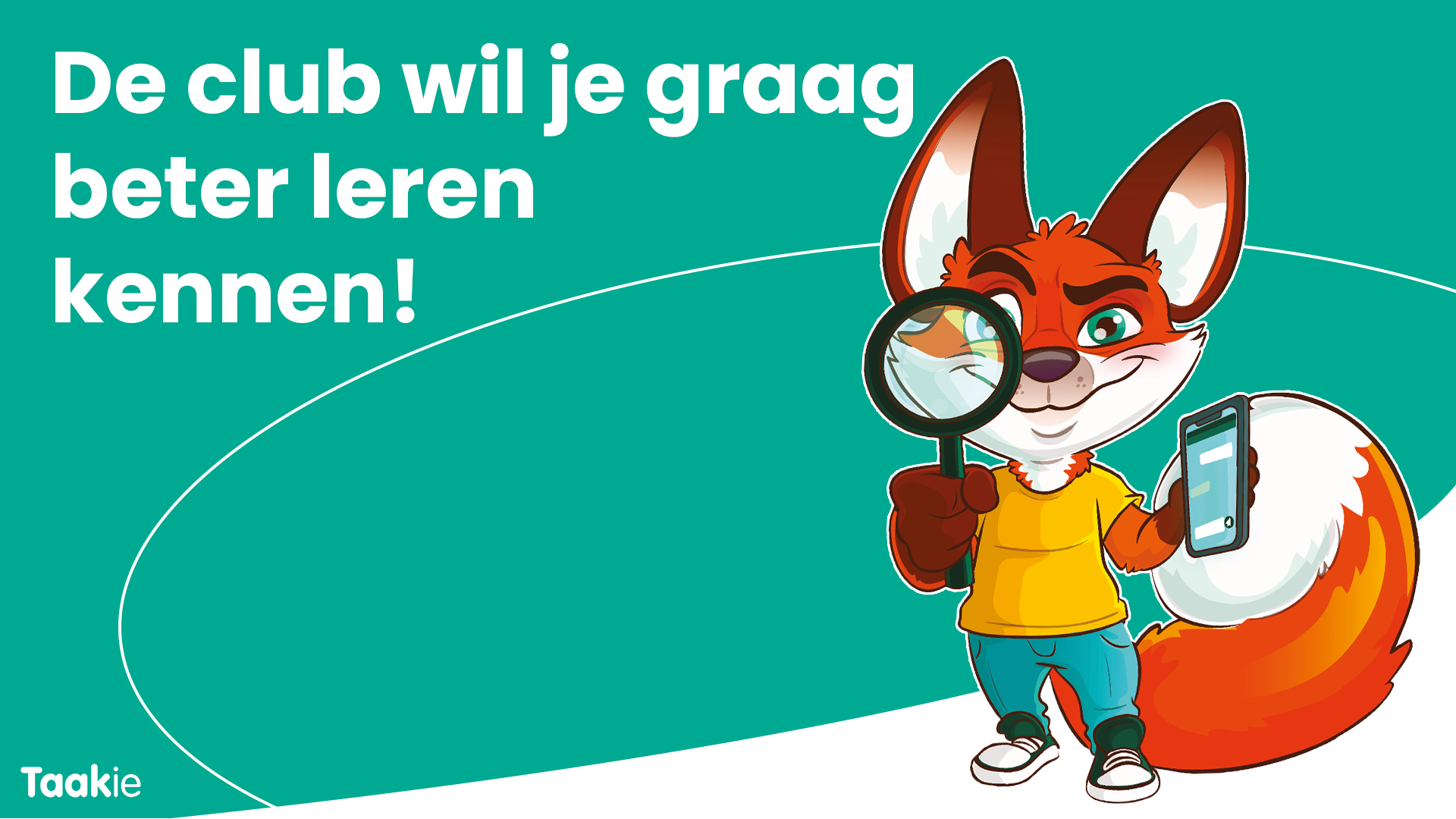 Hierbij meldt ondergetekende zich aan als lid van CKV Achilles te AlmeloNaam:	_________	_______________________________________________	man / vrouwVoorletters:		_____________________	Roepnaam:	_______________________________Adres:		_____________________________________________________________________Postcode:		_____________________  	Woonplaats:	_______________________________Telefoonnr.: 	___________________	__	E-mail:	_______________________________Geboortedatum:		_____________________________________________________________________Ondertekening:Naam*:		________________________________ 	datum:	__________________________Handtekening:		_____________________________________________________________________Voor de verwerking van persoonsgegevens is de Privacy Policy van CKV Achilles van toepassing, deze is te vinden op www.ckv-achilles.nl Indien u CKV geen toestemming geeft om bovengenoemde gegevens te gebruiken dan kunt u dit kenbaar maken door het toestemmingsformulier ingevuld en ondertekend op te sturen t.a.v. secretariaat@ckv-achilles.nlContributie:De maandelijkse contributie bedraagt:pupillen (6 t/m 10 jaar)	€	13,73	Kangoeroelid                                    €    5,72aspiranten (11 t/m 14 jaar)	€	15,44	junioren (15 t/m 17 jaar)	€	19,45senioren (18 en ouder)	€	26,88	overige leden 	€	13,73Fit & More	€	13,73	Bij opzegging van het lidmaatschap tijdens het seizoen, bent u nog drie maanden contributie verschuldigd.Opzeggen kan per kwartaal, voor de 1e van het kwartaal.De aanpassing van de contributie vindt plaats in de maand nadat men jarig is geweest.Doorlopende machtiging contributie:Vereniging:	CKV Achilles te AlmeloPenningmeester:	dhr. A. KroezePostadres:	Postbus 656, 7600 AR AlmeloIBAN:	NL76 SNSB 0908 3050 44Incassant ID:         NL93 ZZZ 4007 405 00000Door ondertekening van dit formulier geeft u toestemming aan CKV Achilles om doorlopende incasso-opdrachten te sturen naar uw bank om een bedrag van uw rekening af te schrijven en aan uw bank om doorlopend een bedrag van uw rekening af te schrijven overeenkomstig de opdracht van CKV Achilles.
Als u het niet eens bent met deze afschrijving kunt u deze laten terugboeken. Neem hiervoor binnen acht weken na afschrijving contact op met uw bank. Vraag uw bank naar de voorwaarden.Naam*:		____________________________	datum:	___________________________Getekend te (plaats):	_________________________________________________________________IBAN:                           _________________________________________________________________Handtekening:		_________________________________________________________________Betreft:	Contributiebetaling per maand